Војводе Момчила број 10-12-16,    тел: 051/433-620На основу члана 64.став 1.тачка б) , члана 70. Закона о јавним набавкама  Босне и Херцеговине („Службени гласник  БиХ“ бр.39/14) и члана 33. Статута Центра за развој пољопривреде и  села, а на основу препоруке комисије број:782-1/22 од 30.05.2022.године, за провођење  поступка  за избор најповољнијег понуђача за „Извођење радова на изградњи водоводних прикључака и преспајање постојећих објеката  РЕЦ Мањача на секундарну водоводну мрежу“ Директор Центра д о н о с и, сљедећуО Д Л У К Уо избору најповољнијег понуђача1.Прихвата се приједлог-препорука  Комисије број:782-1/22 од 30.05.2022.године за „Извођење радова на изградњи водоводних прикључака и преспајање постојећих објеката  РЕЦ Мањача на секундарну водоводну мрежу“  у конкурентском поступку број: 713/22 од  16.05.2022.године, објављеном на Порталу јавних набавки, обавјештење о набавци број: 256-7-3-11-3-17/22 од 16.05.2022.године.2.  Уговор се додјељује понуђачу „HIDR SPLET“ д.о.о. Лакташи, понуда бр:19/22  од 27.05.2022. године, за понуђену цијену  од 64.325,10 КМ без ПДВ-а односно  75.260,37 КМ са ПДВ-ом.3. Понуда понуђача из тачке 2. ове одлуке  је прихватљива по критеријуму  најниже цијене, у складу са чланом  64. тачка  1. под б) ЗЈН-а Б и Х. 4. Уговорни орган закључиће уговор са најповољнијим понуђачем под условима утврђеним у тендерској документацији и законским прописима који регулишу поступке уговарања.5. Прије закључења уговора, понуђач из члана 2.ове одлуке дужан је, у року од 5 (пет) дана од дана пријема обавјештења о избору (одлуке о избору), уговорном органу доставити документе којима доказује своју личну способност. Ови документи су наведени  у члану 45. став 2) тачка а)  до д) Закона о јавним набавкама („Службени гласник БиХ“ број 39/14). Најповољнији понуђач је дужан доставити оригинале или овјерене фотокопије наведених докумената, с тим да документи наведени у члану 45. Закона о јавним набавкама („Службени гласник БиХ“ бр.39/14) не смију бити старији од три мјесеца, рачунајући од дана достављања  понуде. Прије закључења уговора обавезно доставити важећу лиценцу која је тражена тендерском документацијом.Документи морају бити достављени на протокол уговорног органа најкасније пети дан по пријему одлуке о избору, у радном времену уговорног органа  (најкасније  до 15:00 часова) без обзира на који начин су послати.6. Ова одлука објавиће се на веб-страници: www.crusbl.org истовремено са упућивањем понуђачима који су учествовали у поступку јавне набавке, сходно члану 70.став (6) Закона о јавним набавкама. 7. Ова одлука се доставља свим понуђачима који су учествовали у поступку јавне набавке, у складу са чланом 71. став (2) Закона о јавним набавкама. О б р а з л о ж е њ еПоступак јавне набавке покренут је Одлуком о покретању поступка јавне набавке број:712/2022-О од 16.05.2022.године. Јавна набавка је проведена путем конкурентског поступка, Обавјештење о набавци број: 256-7-3-11-3-17/22 објављено на Порталу јавних набавки дана 16.05.2022. године.Процијењена вриједност јавне набавке  износи  65.000,00  КМ без ПДВ-а.Поступак јавне набавке провела је Комисија за јавну набвку, именована рјешењем број:713-2/22 од 16.05.2022.године. Тендерска документација је објављена на Порталу јавних набавки те је исту са портала јавних набавки преузело  10 (десет)  понуђача.Извјештај о преузимању тд од стране понуђача од 27.05.2022.год. у прилогу ТД.У предвиђеном року за достављање понуда пристигла је једна (1) понуда.Дана 27.05.2022. године у 11:30 часова извршено је јавно отварање понуда о чему је сачињен  Записник са отварања понуда  број:778-1/22 од  27.05.2022.године  који је благовремено (у законском року)  достављен понуђачу који је доставио понуду  у предметном поступку набавке. Комисија је констатовала да је пристигла понуда сљедећег понуђача и то:„HIDRO SPLET“ д.о.о. Лакташи,  укупна вриједност понуде 64.325,10 КM без ПДВ-а, односно укупна вриједност понуде  75.260,37 КМ са ПДВ-ом;Након јавног отварања Комисија је приступила анализи понуде и испитивању квалификационих услова прописаних тендерском документацијом. Комисија је вршила  анализу  сваког документа појединачно, његову важност  као и рачунску  исправност понуде. Детаљном анализом квалификационих докумената утврђено је да је достављена понуда прихватљива за уговорни оган и то понуда понуђача „HIDRO SPLET“ д.о.о. Лакташи.Такође, извршена је рачунска контрола исправности понуде  и утврђено је да нема рачунских грешака.С обзиром да је  достављена само једна  понуда, у складу са чланом 3. став 3) Правилника о условима и начину заказивања Е-аукције, (једна прихватљива понуда) није било могуће заказати е-аукцију у предметној набавци, а што је било предвиђено у ТД те ће се поступак окончати у складу са чланом 69. Закона о јавним набавкама БиХ.	Након извршене коначне анализе понуда, Комисија је директору доставила препоруку  за додјелу уговора понуђачу са записницима о оцјени понуда и приједлогом  за доношење Одлуке о избору најповољнијег понуђача, а то је понуђач: „HIDRO SPLET“ д.о.о. Лакташи на коначну укупну понуђену цијену понуде од 64.325,10 КМ без урачунатог ПДВ-а, односно 75.260,37 КМ са ПДВ-ом.  Понуђач испуњава и све услове дефинисане тендерском документацијом, као и све квалификационе услове. 	Разматрајући препоруку Комисије за додјелу уговора, утврђено је да су разлози за избор најповољнијег понуђача оправдани, у складу са чланом 64. 65. и 70. Закона о јавним набавкама. 	Имајући у виду разлоге којим се  Комисија руководила приликом анализе  и оцјене понуда, ријешено је као у диспозитиву.Поука о правном лијеку:	Сваки понуђач који има легитиман интерес за конкретни уговор о јавној набавци и који сматра да је Уговорни орган  у току конкретног поступка додјеле уговора прекршио једну или више одредби Закона о јавним набавкама  БиХ  или подзаконских аката донесених на основу њега има право изјавити жалбу на поступак. Жалба се изјављује  у писаној форми  Канцеларији за разматрање жалби путем Уговорног  органа директно на протокол,  или препорученом  поштанском пошиљком, у најмање 3 (три) примјерка  у року од 5 (пет) дана од дана пријема ове одлуке (обавјештења) о избору најповољнијег  понуђача.Број: 783/22-О				                               ДИРЕКТОРДана: 30.05.2022.год.	                                           Драшко Илић, дипл.екон.                                                                                               _______________________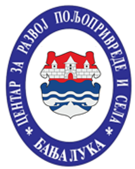 ЦЕНТАР ЗА РАЗВОЈ  ПОЉОПРИВРЕДЕ И  СЕЛАБАЊА ЛУКАЦЕНТАР ЗА РАЗВОЈ  ПОЉОПРИВРЕДЕ И  СЕЛАБАЊА ЛУКА.